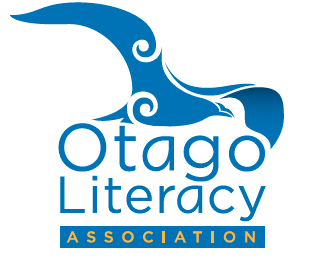 1st January 2017 – 31st December 2017Membership: Early Childhood/U1 &2 = $60; U3 & 4= $70; U5+= $90		College Students/PR Teacher = $20Name of School/ECE Setting _____________________________________________________Full Postal Address _____________________________________________________________Telephone ________________________________ Name of nominated contact member (Essential)______________________________________ Email (Essential)__________________________________________    ……………………………………………………………………………………………………………………………………….2017 Personal Membership $50.00Name  _________________________________________________Full Postal Address _____________________________________________________________ Telephone __________________________________ Email (Essential)________________________________________________________________Position held ___________________________________________________________________ Make cheques payable to:  Otago Literacy Association (OLA) Please complete this form and send it with a cheque to:The Treasurer, OTAGO LITERACY ASSOCIATION. Box 6304, DunedinInternet Banking: Account Westpac 03 0903 0385685 01Reference: Your name, Organisation name, OLA Subs Peta Hill   Office Use:  Payment receivedInternet  / Cheque